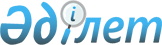 О внесении изменений в решение Астраханского районного маслихата от 23 декабря 2016 года № 6С-14-2 "О бюджете Астраханского районана 2017-2019 годы"Решение Астраханского районного маслихата Акмолинской области от 30 июня 2017 года № 6С-21-2. Зарегистрировано Департаментом юстиции Акмолинской области 14 июля 2017 года № 6020
      Примечание РЦПИ.

      В тексте документа сохранена пунктуация и орфография оригинала.
      В соответствии с пунктом 4 статьи 106 Бюджетного кодекса Республики Казахстан от 4 декабря 2008 года, подпунктом 1) пункта 1 статьи 6 Закона Республики Казахстан от 23 января 2001 года "О местном государственном управлении и самоуправлении в Республике Казахстан", Астраханский районный маслихатРЕШИЛ:
      1. Внести в решение Астраханского районного маслихата "О бюджете Астраханского района на 2017-2019 годы" от 23 декабря 2016 года № 6С-14-2(зарегистрированное в Реестре государственной регистрации нормативных правовых актов № 5691, опубликовано 16 января 2017 года в районной газете "Маяк") следующие изменения:
      пункт 1 изложить в новой редакции:
      "1. Утвердить районный бюджет на 2017 – 2019 годы, согласно приложениям 1,2 и 3 соответственно, в том числе на 2017 год в следующих объемах:
      1) доходы – 3444408,6 тысяч тенге, в том числе:
      налоговые поступления – 600878,0 тысяч тенге;
      неналоговые поступления – 6866,0 тысяч тенге;
      поступления от продажи основного капитала – 5575,0 тысяч тенге;
      поступления трансфертов – 2831089,6 тысяч тенге;
      2) затраты – 3508501,2 тысяч тенге;
      3) чистое бюджетное кредитование – 29738,5 тысяч тенге, в том числе:
      бюджетные кредиты – 40842,5 тысяч тенге;
      погашение бюджетных кредитов – 11104,0 тысяч тенге;
      4) сальдо по операциям с финансовыми активами – 72434,3 тысяч тенге:
      приобретение финансовых активов – 72434,3 тысяч тенге;
      поступления от продажи финансовых активов государства – 0,0 тысяч тенге;
      5) дефицит (профицит) бюджета – -166265,4 тысяч тенге;
      6) финансирование дефицита (использование профицита) бюджета – 166265,4 тысяч тенге.";
      пункт 6 изложить в новой редакции:
      "6. Утвердить резерв местного исполнительного органа района на 2017 год в сумме 12255,4 тысяч тенге.";
      пункт 9 изложить в новой редакции:
      "9. Учесть, что в составе расходов районного бюджета на 2017 год предусмотрены трансферты органам местного самоуправления в сумме 388,0 тысяч тенге согласно приложению 7.";
      приложения 1, 5, 6, 7 к указанному решению изложить в новой редакции, согласно приложениям 1, 2, 3, 4 к настоящему решению.
      2. Настоящее решение вступает в силу со дня государственной регистрации в Департаменте юстиции Акмолинской области и вводится в действие с 1 января 2017 года.
      "СОГЛАСОВАНО"
      30.06.2017 г Районный бюджет на 2017 год Целевые трансферты из областного бюджета на 2017 год Бюджетные программы села, сельских округов на 2017 год Распределение трансфертов органам местного самоуправления на 2017 год
					© 2012. РГП на ПХВ «Институт законодательства и правовой информации Республики Казахстан» Министерства юстиции Республики Казахстан
				
      Председатель сессии Астраханского
районного маслихата

Р.Муканов

      Секретарь Астраханского
районного маслихата

М.Қожахмет

      Аким Астраханского района

Т.Ерсеитов
Приложение 1
к решению Астраханского
районного маслихата
от 30 июня 2017 года
№ 6С-21-2Приложение 1
к решению Астраханского
районного маслихата
от 23 декабря 2016 года
№ 6С-14-2
Категория
Категория
Категория
Категория
Сумма, тысяч тенге
Класс
Класс
Класс
Сумма, тысяч тенге
Подкласс
Подкласс
Сумма, тысяч тенге
Наименование
Сумма, тысяч тенге
I. ДОХОДЫ
3444408,6
1
Налоговые поступления
600878,0
01
Подоходный налог 
35354,0
2
Индивидуальный подоходный налог
35354,0
03
Социальный налог
275432,0
1
Социальный налог
275432,0
04
Налоги на собственность
225236,0
1
Налоги на имущество
174984,0
3
Земельный налог
4222,0
4
Налог на транспортные средства
38288,0
5
Единый земельный налог
7742,0
05
Внутренние налоги на товары, работы и услуги
60276,0
2
Акцизы
4073,0
3
Поступления за использование природных и других ресурсов
40150,0
4
Сборы за ведение предпринимательской и профессиональной деятельности
16053,0
08
Обязательные платежи, взимаемые за совершение юридически значимых действий и (или) выдачу документов уполномоченными на то государственными органами или должностными лицами
4580,0
1
Государственная пошлина
4580,0
2
Неналоговые поступления
6866,0
01
Доходы от государственной собственности
1799,0
5
Доходы от аренды имущества, находящегося в государственной собственности
1786,0
7
Вознаграждения по кредитам, выданным из государственного бюджета
13,0
06
Прочие неналоговые поступления
5067,0
1
Прочие неналоговые поступления
5067,0
3
Поступления от продажи основного капитала
5575,0
01
Продажа государственного имущества, закрепленного за государственными учреждениями
2575,0
1
Продажа государственного имущества, закрепленного за государственными учреждениями
2575,0
03
Продажа земли и нематериальных активов
3000,0
1
Продажа земли 
3000,0
4
Поступления трансфертов
2831089,6
02
Трансферты из вышестоящих органов государственного управления
2831089,6
2
Трансферты из областного бюджета
2831089,6
Функциональная группа
Функциональная группа
Функциональная группа
Функциональная группа
Сумма, тысяч тенге
Администратор бюджетных программ
Администратор бюджетных программ
Администратор бюджетных программ
Сумма, тысяч тенге
Программа
Программа
Сумма, тысяч тенге
Наименование
Сумма, тысяч тенге
II. ЗАТРАТЫ
3508501,2
01
Государственные услуги общего характера
333568,1
112
Аппарат маслихата района (города областного значения)
24063,7
001
Услуги по обеспечению деятельности маслихата района (города областного значения)
17213,7
003
Капитальные расходы государственного органа
6850,0
122
Аппарат акима района (города областного значения)
103892,6
001
Услуги по обеспечению деятельности акима района (города областного значения)
79268,4
003
Капитальные расходы государственного органа
24624,2
123
Аппарат акима района в городе, города районного значения, поселка, села, сельского округа
152821,8
001
Услуги по обеспечению деятельности акима района в городе, города районного значения, поселка, села, сельского округа
152821,8
458
Отдел жилищно-коммунального хозяйства, пассажирского транспорта и автомобильных дорог района (города областного значения)
10242,8
001
Услуги по реализации государственной политики на местном уровне в области жилищно-коммунального хозяйства, пассажирского транспорта и автомобильных дорог
9942,8
013
Капитальные расходы государственного органа
300,0
459
Отдел экономики и финансов района (города областного значения)
32255,9
001
Услуги по реализации государственной политики в области формирования и развития экономической политики, государственного планирования, исполнения бюджета и управления коммунальной собственностью района (города областного значения)
25428,9
010
Приватизация, управление коммунальным имуществом, постприватизационная деятельность и регулирование споров, связанных с этим
1827,0
015
Капитальные расходы государственного органа
5000,0
472
Отдел строительства, архитектуры и градостроительства района (города областного значения)
1500,0
040
Развитие объектов государственных органов
1500,0
494
Отдел предпринимательства и промышленности района (города областного значения)
8791,3
001
Услуги по реализации государственной политики на местном уровне в области развития предпринимательства и промышленности
8791,3
02
Оборона
6882,0
122
Аппарат акима района (города областного значения)
6882,0
005
Мероприятия в рамках исполнения всеобщей воинской обязанности
1863,0
006
Предупреждение и ликвидация чрезвычайных ситуаций масштаба района (города областного значения)
4825,0
007
Мероприятия по профилактике и тушению степных пожаров районного (городского) масштаба, а также пожаров в населенных пунктах, в которых не созданы органы государственной противопожарной службы
194,0
03
Общественный порядок, безопасность, правовая, судебная, уголовно-исполнительная деятельность
5931,6
458
Отдел жилищно-коммунального хозяйства, пассажирского транспорта и автомобильных дорог района (города областного значения)
5931,6
021
Обеспечение безопасности дорожного движения в населенных пунктах
5931,6
04
Образование
1933785,2
464
Отдел образования района (города областного значения)
1870273,7
001
Услуги по реализации государственной политики на местном уровне в области образования
15462,0
003
Общеобразовательное обучение 
1369099,0
005
Приобретение и доставка учебников, учебно-методических комплексов для государственных учреждений образования района (города областного значения)
29495,2
006
Дополнительное образование для детей
28742,0
007
Проведение школьных олимпиад, внешкольных мероприятий и конкурсов районного (городского) масштаба
1609,0
009
Обеспечение деятельности организаций дошкольного воспитания и обучения
87514,5
015
Ежемесячные выплаты денежных средств опекунам (попечителям) на содержание ребенка - сироты (детей-сирот), и ребенка (детей), оставшегося без попечения родителей
16045,0
040
Реализация государственного образовательного заказа в дошкольных организациях образования
150450,0
067
Капитальные расходы подведомственных государственных учреждений и организаций
171857,0
465
Отдел физической культуры и спорта района (города областного значения)
30872,7
017
Дополнительное образование для детей и юношества по спорту
30872,7
472
Отдел строительства, архитектуры и градостроительства района (города областного значения)
32638,8
022
Строительство и реконструкция объектов начального, основного среднего и общего среднего образования
32638,8
06
Социальная помощь и социальное обеспечение 
145595,3
123
Аппарат акима района в городе, города районного значения, поселка, села, сельского округа
23597,0
003
Оказание социальной помощи нуждающимся гражданам на дому
23597,0
451
Отдел занятости и социальных программ района (города областного значения) 
120660,3
001
Услуги по реализации государственной политики на местном уровне в области обеспечения занятости и реализации социальных программ для населения
20399,9
002
Программа занятости
45473,0
005
Государственная адресная социальная помощь
268,0
006
Оказание жилищной помощи
1800,0
007
Социальная помощь отдельным категориям нуждающихся граждан по решениям местных представительных органов
12075,0
010
Материальное обеспечение детей-инвалидов, воспитывающихся и обучающихся на дому
310,0
011
Оплата услуг по зачислению, выплате и доставке пособий и других социальных выплат
214,0
014
Оказание социальной помощи нуждающимся гражданам на дому
1305,8
016
Государственные пособия на детей до 18 лет
2861,0
017
Обеспечение нуждающихся инвалидов обязательными гигиеническими средствами и предоставление услуг специалистами жестового языка, индивидуальными помощниками в соответствии с индивидуальной программой реабилитации инвалида
6021,7
021
Капитальные расходы государственного органа
756,4
023
Обеспечение деятельности центров занятости населения
14587,0
025
Внедрение обусловленной денежной помощи по проекту "Өрлеу"
9610,0
050
Реализация Плана мероприятий по обеспечению прав и улучшению качества жизни инвалидов в Республике Казахстан на 2012-2018 годы
4714,0
067
Капитальные расходы подведомственных государственных учреждений и организаций
264,5
464
Отдел образования района (города областного значения)
1338,0
030
Содержание ребенка (детей), переданного патронатным воспитателям
1338,0
07
Жилищно-коммунальное хозяйство
697520,5
123
Аппарат акима района в городе, города районного значения, поселка, села, сельского округа
30920,0
008
Освещение улиц населенных пунктов
19006,0
009
Обеспечение санитарии населенных пунктов
900,0
011
Благоустройство и озеленение населенных пунктов
11014,0
458
Отдел жилищно-коммунального хозяйства, пассажирского транспорта и автомобильных дорог района (города областного значения)
110878,0
004
Обеспечение жильем отдельных категорий граждан
41870,0
012
Функционирование системы водоснабжения и водоотведения
5110,0
018
Благоустройство и озеленение населенных пунктов
9000,0
026
Организация эксплуатации тепловых сетей, находящихся в коммунальной собственности районов (городов областного значения)
49972,1
028
Развитие коммунального хозяйства
4925,9
472
Отдел строительства, архитектуры и градостроительства района (города областного значения)
555722,5
003
Проектирование и (или) строительство, реконструкция жилья коммунального жилищного фонда
43396,3
004
Проектирование, развитие и (или) обустройство инженерно-коммуникационной инфраструктуры
60755,7
058
Развитие системы водоснабжения и водоотведения в сельских населенных пунктах
447570,5
098
Приобретение жилья коммунального жилищного фонда
4000,0
08
Культура, спорт, туризм и информационное пространство 
140076,2
455
Отдел культуры и развития языков района (города областного значения)
96843,9
001
Услуги по реализации государственной политики на местном уровне в области развития языков и культуры
5871,7
003
Поддержка культурно-досуговой работы 
54732,4
006
Функционирование районных (городских) библиотек
24302,6
007
Развитие государственного языка и других языков народа Казахстана
7335,8
032
Капитальные расходы подведомственных государственных учреждений и организаций
4601,4
456
Отдел внутренней политики района (города областного значения)
25893,3
001
Услуги по реализации государственной политики на местном уровне в области информации, укрепления государственности и формирования социального оптимизма граждан
8515,6
002
Услуги по проведению государственной информационной политики
6223,0
003
Реализация мероприятий в сфере молодежной политики
10554,7
032
Капитальные расходы подведомственных государственных учреждений и организаций
600,0
465
Отдел физической культуры и спорта района (города областного значения)
13585,9
001
Услуги по реализации государственной политики на местном уровне в сфере физической культуры и спорта
7507,9
006
Проведение спортивных соревнований на районном (города областного значения) уровне
2154,9
007
Подготовка и участие членов сборных команд района (города областного значения) по различным видам спорта на областных спортивных соревнованиях
3923,1
472
Отдел строительства, архитектуры и градостроительства района (города областного значения)
3753,1
008
Развитие объектов спорта
1353,1
011
Развитие объектов культуры
2400,0
10
Сельское, водное, лесное, рыбное хозяйство, особо охраняемые природные территории, охрана окружающей среды и животного мира, земельные отношения
101590,4
459
Отдел экономики и финансов района (города областного значения)
7152,0
099
Реализация мер по оказанию социальной поддержки специалистов 
7152,0
462
Отдел сельского хозяйства района (города областного значения)
12732,0
001
Услуги по реализации государственной политики на местном уровне в сфере сельского хозяйства
12732,0
463
Отдел земельных отношений района (города областного значения)
16848,6
001
Услуги по реализации государственной политики в области регулирования земельных отношений на территории района (города областного значения)
11473,6
007
Капитальные расходы государственного органа
5375,0
473
Отдел ветеринарии района (города областного значения)
64857,8
001
Услуги по реализации государственной политики на местном уровне в сфере ветеринарии
14998,8
003
Капитальные расходы государственного органа
226,0
007
Организация отлова и уничтожения бродячих собак и кошек
760,0
010
Проведение мероприятий по идентификации сельскохозяйственных животных
321,0
011
Проведение противоэпизоотических мероприятий
47552,0
047
Возмещение владельцам стоимости обезвреженных (обеззараженных) и переработанных без изъятия животных, продукции и сырья животного происхождения, представляющих опасность для здоровья животных и человека
1000,0
11
Промышленность, архитектурная, градостроительная и строительная деятельность
10503,3
472
Отдел строительства, архитектуры и градостроительства района (города областного значения)
10503,3
001
Услуги по реализации государственной политики в области строительства, архитектуры и градостроительства на местном уровне
10503,3
12
Транспорт и коммуникации
56154,7
123
Аппарат акима района в городе, города районного значения, поселка, села, сельского округа
4775,0
013
Обеспечение функционирования автомобильных дорог в городах районного значения, поселках, селах, сельских округах
4775,0
458
Отдел жилищно-коммунального хозяйства, пассажирского транспорта и автомобильных дорог района (города областного значения)
51379,7
023
Обеспечение функционирования автомобильных дорог 
48379,7
045
Капитальный и средний ремонт автомобильных дорог районного значения и улиц населенных пунктов
3000,0
13
Прочие
39129,4
123
Аппарат акима района в городе, города районного значения, поселка, села, сельского округа
26874,0
040
Реализация мер по содействию экономическому развитию регионов в рамках Программы развития регионов до 2020 года 
26874,0
459
Отдел экономики и финансов района (города областного значения)
12255,4
012
Резерв местного исполнительного органа района (города областного значения) 
12255,4
14
Обслуживание долга
13,0
459
Отдел экономики и финансов района (города областного значения)
13,0
021
Обслуживание долга местных исполнительных органов по выплате вознаграждений и иных платежей по займам из областного бюджета
13,0
15
Трансферты
37751,5
459
Отдел экономики и финансов района (города областного значения)
37751,5
006
Возврат неиспользованных (недоиспользованных) целевых трансфертов
37363,5
051
Трансферты органам местного самоуправления 
388,0
III.Чистое бюджетное кредитование
29738,5
Бюджетные кредиты
40842,5
10
Сельское, водное, лесное, рыбное хозяйство, особо охраняемые природные территории, охрана окружающей среды и животного мира, земельные отношения
40842,5
459
Отдел экономики и финансов района (города областного значения)
40842,5
018
Бюджетные кредиты для реализации мер социальной поддержки специалистов
40842,5
Погашение бюджетных кредитов
11104,0
5
Погашение бюджетных кредитов
11104,0
1
Погашение бюджетных кредитов
11104,0
1
Погашение бюджетных кредитов, выданных из государственного бюджета
11104,0
IV. Сальдо по операциям с финансовыми активами
72434,3
Приобретение финансовых активов
72434,3
13
Прочие
72434,3
458
Отдел жилищно-коммунального хозяйства, пассажирского транспорта и автомобильных дорог района (города областного значения)
72434,3
065
Формирование или увеличение уставного капитала юридических лиц
72434,3
Поступления от продажи финансовых активов государства
0,0
V. Дефицит (профицит) бюджета
-166265,4
VI. Финансирование дефицита (использование профицита) бюджета
166265,4Приложение 2
к решению Астраханского
районного маслихата
от 30 июня 2017 года
№ 6С-21-2Приложение 5
к решению Астраханского
районного маслихата
от 23 декабря 2016 года
№ 6С-14-2
Наименование
Сумма, тысяч тенге
ВСЕГО
506025,6
Целевые текущие трансферты
298216,9
в том числе
Отдел жилищно-коммунального хозяйства, пассажирского транспорта и автомобильных дорог района (города областного значения)
95878,0
На текущий ремонт улиц села Жалтыр
29008,0
На подготовку к отопительному сезону теплоснабжающим предприятиям
25000,0
На приобретение жилья отдельным категориям граждан
41870,0
Отдел образования района (города областного значения)
137579,9
На проведение капитального ремонта Петровской средней школы
128254,0
На проведение мероприятий по государственному языку для учащихся школ некоренной национальности
1609,0
На приобретение и доставку учебников для школ
6495,2
На обучение педагогов школ на семинарах по превенции суицидов
1221,7
Отдел занятости и социальных программ района (города областного значения)
16207,0
На реализацию краткосрочного профессионального обучения
13817,0
На субсидии по возмещению расходов по найму (аренде) жилья для переселенцев и оралманов
2390,0
Отдел ветеринарии района (города областного значения)
48552,0
На проведение противоэпизоотических мероприятий
47552,0
На возмещение стоимости сельскохозяйственных животных (крупного и мелкого рогатого скота) больных бруцеллезом направляемых на санитарный убой
1000,0
Целевые трансферты на развитие
207808,7
в том числе
Отдел строительства, архитектуры и градостроительства района (города областного значения)
169009,7
На реконструкцию бесчердачной крыши здания государственного учреждения "Петровской средней школы" на чердачную в селе Петровка
26031,0
Строительство 36-ти квартирного жилого дома в селе Астраханка
40000,0
Строительство инженерно-коммуникационной инфраструктуры к 36-ти квартирному жилому дому в селе Астраханка
60755,7
Строительство системы водоснабжения села Каменка
42223,0
Отдел жилищно-коммунального хозяйства, пассажирского транспорта и автомобильных дорог района (города областного значения) 
38799,0
Увеличение уставного капитала государственного коммунального предприятия на праве хозяйственного ведения "Комхоз"
38799,0Приложение 3
к решению Астраханского
районного маслихата
от 30 июня 2017 года
№ 6С-21-2Приложение 6
к решению Астраханского
районного маслихата
от 23 декабря 2016 года
№ 6С-14-2
Администратор бюджетных программ
Администратор бюджетных программ
Администратор бюджетных программ
Сумма, тысяч тенге
Программа
Программа
Сумма, тысяч тенге
Наименование
Сумма, тысяч тенге
Всего
238987,8
Астраханский сельский округ
123
Аппарат акима района в городе, города районного значения, поселка, села, сельского округа
55160,5
001
Услуги по обеспечению деятельности акима района в городе, города районного значения, поселка, села, сельского округа
18622,7
003
Оказание социальной помощи нуждающимся гражданам на дому
3991,8
008
Освещение улиц населенных пунктов
12046,0
009
Обеспечение санитарии населенных пунктов
900,0
011
Благоустройство и озеленение населенных пунктов
10914,0
013
Обеспечение функционирования автомобильных дорог в городах районного значения, поселках, селах, сельских округах
2175,0
040
Реализация мер по содействию экономическому развитию регионов в рамках Программы развития регионов до 2020 года 
6511,0
Бесбидаикский сельский округ
123
Аппарат акима района в городе, города районного значения, поселка, села, сельского округа
10507,1
001
Услуги по обеспечению деятельности акима района в городе, города районного значения, поселка, села, сельского округа
10018,1
013
Обеспечение функционирования автомобильных дорог в городах районного значения, поселках, селах, сельских округах
200,0
040
Реализация мер по содействию экономическому развитию регионов в рамках Программы развития регионов до 2020 года 
289,0
Есильский сельский округ
123
Аппарат акима района в городе, города районного значения, поселка, села, сельского округа
15048,0
001
Услуги по обеспечению деятельности акима района в городе, города районного значения, поселка, села, сельского округа
11785,0
003
Оказание социальной помощи нуждающимся гражданам на дому
1992,0
013
Обеспечение функционирования автомобильных дорог в городах районного значения, поселках, селах, сельских округах
200,0
040
Реализация мер по содействию экономическому развитию регионов в рамках Программы развития регионов до 2020 года 
1071,0
Жалтырский сельский округ
123
Аппарат акима района в городе, города районного значения, поселка, села, сельского округа
29223,4
001
Услуги по обеспечению деятельности акима района в городе, города районного значения, поселка, села, сельского округа
17175,0
003
Оказание социальной помощи нуждающимся гражданам на дому
5613,4
008
Освещение улиц населенных пунктов
1960,0
011
Благоустройство и озеленение населенных пунктов
100,0
013
Обеспечение функционирования автомобильных дорог в городах районного значения, поселках, селах, сельских округах
200,0
040
Реализация мер по содействию экономическому развитию регионов в рамках Программы развития регионов до 2020 года 
4175,0
Жарсуатский сельский округ
123
Аппарат акима района в городе, города районного значения, поселка, села, сельского округа
7627,1
001
Услуги по обеспечению деятельности акимарайона в городе, города районного значения, поселка, села, сельского округа
7159,1
013
Обеспечение функционирования автомобильных дорог в городах районного значения, поселках, селах, сельских округах
200,0
040
Реализация мер по содействию экономическому развитию регионов в рамках Программы развития регионов до 2020 года 
268,0
Колутонский сельский округ
123
Аппарат акима района в городе, города районного значения, поселка, села, сельского округа
13254,0
001
Услуги по обеспечению деятельности акима района в городе, города районного значения, поселка, села, сельского округа
11234,0
003
Оказание социальной помощи нуждающимся гражданам на дому
997,0
013
Обеспечение функционирования автомобильных дорог в городах районного значения, поселках, селах, сельских округах
200,0
040
Реализация мер по содействию экономическому развитию регионов в рамках Программы развития регионов до 2020 года 
823,0
Кызылжарский сельский округ
123
Аппарат акима района в городе, города районного значения, поселка, села, сельского округа
14032,9
001
Услуги по обеспечению деятельности акима района в городе, города районного значения, поселка, села, сельского округа
10932,1
003
Оказание социальной помощи нуждающимся гражданам на дому
1636,8
013
Обеспечение функционирования автомобильных дорог в городах районного значения, поселках, селах, сельских округах
200,0
040
Реализация мер по содействию экономическому развитию регионов в рамках Программы развития регионов до 2020 года 
1264,0
Николаевский сельский округ
123
Аппарат акима района в городе, города районного значения, поселка, села, сельского округа
16907,8
001
Услуги по обеспечению деятельности акима района в городе, города районного значения, поселка, села, сельского округа
9954,5
003
Оказание социальной помощи нуждающимся гражданам на дому
1741,3
008
Освещение улиц населенных пунктов
3612,0
013
Обеспечение функционирования автомобильных дорог в городах районного значения, поселках, селах, сельских округах
200,0
040
Реализация мер по содействию экономическому развитию регионов в рамках Программы развития регионов до 2020 года 
1400,0
Новочеркасский сельский округ
123
Аппарат акима района в городе, города районного значения, поселка, села, сельского округа
13613,0
001
Услуги по обеспечению деятельности акима района в городе, города районного значения, поселка, села, сельского округа
10141,0
003
Оказание социальной помощи нуждающимся гражданам на дому
1475,0
013
Обеспечение функционирования автомобильных дорог в городах районного значения, поселках, селах, сельских округах
200,0
040
Реализация мер по содействию экономическому развитию регионов в рамках Программы развития регионов до 2020 года 
1797,0
Острогорский сельский округ
123
Аппарат акима района в городе, города районного значения, поселка, села, сельского округа
11913,0
001
Услуги по обеспечению деятельности акима района в городе, города районного значения, поселка, села, сельского округа
8225,7
003
Оказание социальной помощи нуждающимся гражданам на дому
2118,3
013
Обеспечение функционирования автомобильных дорог в городах районного значения, поселках, селах, сельских округах
200,0
040
Реализация мер по содействию экономическому развитию регионов в рамках Программы развития регионов до 2020 года 
1369,0
Первомайский сельский округ
123
Аппарат акима района в городе, города районного значения, поселка, села, сельского округа
17592,1
001
Услуги по обеспечению деятельности акима района в городе, города районного значения, поселка, села, сельского округа
12993,4
003
Оказание социальной помощи нуждающимся гражданам на дому
2059,7
013
Обеспечение функционирования автомобильных дорог в городах районного значения, поселках, селах, сельских округах
200,0
040
Реализация мер по содействию экономическому развитию регионов в рамках Программы развития регионов до 2020 года 
2339,0
Староколутонский сельский округ
123
Аппарат акима района в городе, города районного значения, поселка, села, сельского округа
12074,1
001
Услуги по обеспечению деятельности акима района в городе, города районного значения, поселка, села, сельского округа
9119,7
003
Оказание социальной помощи нуждающимся гражданам на дому
1012,4
013
Обеспечение функционирования автомобильных дорог в городах районного значения, поселках, селах, сельских округах
200,0
040
Реализация мер по содействию экономическому развитию регионов в рамках Программы развития регионов до 2020 года 
1742,0
Узункольский сельский округ
123
Аппарат акима района в городе, города районного значения, поселка, села, сельского округа
8589,9
001
Услуги по обеспечению деятельности акима района в городе, города районного значения, поселка, села, сельского округа
7581,5
003
Оказание социальной помощи нуждающимся гражданам на дому
328,4
013
Обеспечение функционирования автомобильных дорог в городах районного значения, поселках, селах, сельских округах
200,0
040
Реализация мер по содействию экономическому развитию регионов в рамках Программы развития регионов до 2020 года 
480,0
село Каменка
123
Аппарат акима района в городе, города районного значения, поселка, села, сельского округа
13444,9
001
Услуги по обеспечению деятельности акима района в городе, города районного значения, поселка, села, сельского округа
7880,0
003
Оказание социальной помощи нуждающимся гражданам на дому
630,9
008
Освещение улиц населенных пунктов
1388,0
013
Обеспечение функционирования автомобильных дорог в городах районного значения, поселках, селах, сельских округах
200,0
040
Реализация мер по содействию экономическому развитию регионов в рамках Программы развития регионов до 2020 года 
3346,0Приложение 4
к решению Астраханского
районного маслихата
от 30 июня 2017 года
№ 6С-21-2Приложение 7
к решению Астраханского
районного маслихата
от 23 декабря 2016 года
№ 6С-14-2
Сумма, тысяч тенге
Всего
388,0
Астраханский сельский округ
382,0
Бесбидаикский сельский округ
0,1
Есильский сельский округ
0,2
Жалтырский сельский округ
1,2
Жарсуатский сельский округ
0,0
Колутонский сельский округ
0,4
Кызылжарский сельский округ
0,1
Николаевский сельский округ
2,6
Новочеркасский сельский округ
1,1
Острогорский сельский округ
0,1
Первомайский сельский округ
0,0
Староколутонский сельский округ
0,1
Узункольский сельский округ
0,0
село Каменка
0,1